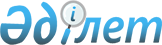 О внесении изменений в Решение Коллегии Евразийской экономической комиссии от 28 августа 2018 г. № 142Решение Коллегии Евразийской экономической комиссии от 16 апреля 2020 года № 48.
      В соответствии с пунктом 4 статьи 112 Таможенного кодекса Евразийского экономического союза Коллегия Евразийской экономической комиссии решила: 
      1. Внести в Решение Коллегии Евразийской экономической комиссии от 28 августа 2018 г. № 142 "О таможенном декларировании товаров, доставляемых перевозчиком в качестве экспресс-груза, с использованием декларации на товары" изменения согласно приложению.
      2. Настоящее Решение вступает в силу с 1 апреля 2021 г.
      Сноска. Пункт 2 с изменением, внесенным Решением Коллегии Евразийской экономической комиссии от 24.11.2020 № 155 (вступает в силу по истечении 30 календарных дней с даты его официального опубликования).

 ИЗМЕНЕНИЯ,   
вносимые в Решение Коллегии Евразийской экономической комиссии от 28 августа 2018 г. № 142   
      1. В преамбуле слова "и пунктом 5 статьи 109" заменить словами ", пунктом 5 статьи 109 и пунктом 4 статьи 112".
      2. Пункт 1 дополнить абзацами следующего содержания:
      "форму корректировки декларации на товары для экспресс-грузов;
      Порядок заполнения корректировки декларации на товары для экспресс-грузов.".
      3. Дополнить формой корректировки декларации на товары для экспресс-грузов следующего содержания:
      4. Дополнить Порядком заполнения корректировки декларации на товары для экспресс-грузов следующего содержания: ПОРЯДОК
заполнения корректировки декларации на товары для экспресс-грузов
      1. Настоящий Порядок определяет правила заполнения корректировки декларации на товары для экспресс-грузов (далее – КДТЭГ) в виде электронного документа и в виде документа на бумажном носителе, используемой при изменении (дополнении) сведений, заявленных в декларации на товары для экспресс-грузов (далее – ДТЭГ), и сведений в электронном виде ДТЭГ на бумажном носителе.
      2. КДТЭГ в виде электронного документа заполняется в соответствии со структурой, определяемой Евразийской экономической комиссией.
      КДТЭГ в виде документа на бумажном носителе заполняется по форме, утвержденной Решением Коллегии Евразийской экономической комиссии от 28 августа 2018 г. № 142.
      3. При заполнении КДТЭГ применяются справочники и классификаторы, входящие в состав ресурсов единой системы нормативно-справочной информации Евразийского экономического союза, а также справочники и классификаторы, используемые для таможенных целей, формируемые и подлежащие применению в соответствии с законодательством государств – членов Евразийского экономического союза (далее – государства-члены).
      4. Для целей настоящего Порядка под графой понимается реквизит (реквизиты) структуры КДТЭГ в виде электронного документа или структурная единица формы КДТЭГ в виде документа на бумажном носителе, которая может включать в себя подразделы, колонки (столбцы), строки, элементы. В соответствии с настоящим Порядком в одной графе указываются сведения, объединенные по одному признаку.
      5. КДТЭГ в виде электронного документа может содержать сведения технического характера, необходимые для автоматизированной обработки КДТЭГ. Такие сведения формируются информационной системой. Состав указанных сведений определяется в структуре КДТЭГ в виде электронного документа.
      Сведения технического характера не отображаются при распечатывании бумажной копии КДТЭГ в виде электронного документа.
      6. Количество заполняемых экземпляров КДТЭГ в виде документа на бумажном носителе и порядок их распределения соответствуют количеству экземпляров ДТЭГ и порядку их распределения, установленным Порядком заполнения декларации на товары для экспресс-грузов, утвержденным Решением Коллегии Евразийского экономического союза от 28 августа 2018 г. № 142 (далее – Порядок заполнения ДТЭГ).
      7. КДТЭГ заполняется в отношении заявленных в ДТЭГ товаров, сведения о которых изменяются (дополняются).
      Графы КДТЭГ заполняются в соответствии с правилами заполнения граф ДТЭГ, установленными Порядком заполнения ДТЭГ, за исключением отдельных граф КДТЭГ, правила заполнения которых установлены настоящим Порядком.
      8. КДТЭГ в виде документа на бумажном носителе заполняется строчными буквами с использованием печатающих устройств и не должна содержать подчисток, помарок и исправлений.
      9. Графы "Отправитель (по общей накладной)", "Получатель (по общей накладной)", "A", "КДТЭГ", "Особенность", "Предшествующий документ", "Кол-во листов" и "Процедура" располагаются на первом листе КДТЭГ в виде документа на бумажном носителе.
      В случае если при заполнении КДТЭГ в виде документа на бумажном носителе недостаточно места для указания сведений в графах "Общие сведения", "Сведения о товарах", "Сведения о документах", "Код изменений", строках "Всего по индивидуальной накладной (общий вес брутто, таможенная стоимость)" и "Всего по декларации на товары для экспресс-грузов (общий вес брутто, таможенная стоимость)", такие сведения указываются на втором и последующих листах бумаги формата A4, которые являются неотъемлемой частью КДТЭГ в виде документа на бумажном носителе.
      При заполнении второго и последующих листов КДТЭГ в виде документа на бумажном носителе:
      все листы (кроме первого) должны быть пронумерованы (номер проставляется по центру верхнего поля листа);
      каждый лист в правом нижнем углу подписывается лицом, заполнившим КДТЭГ, и удостоверяется путем проставления печати таможенного представителя, если КДТЭГ заполняется таможенным представителем и в соответствии с законодательством государства-члена таможенный представитель должен иметь печать, либо личной номерной печати должностного лица таможенного органа, если КДТЭГ заполняется должностным лицом таможенного органа.
      Графы "B. Исчисление платежей", "B1. Подробности уплаты (взыскания)", "Сведения о лице, заполнившем КДТЭГ, дата", "C" и "D" располагаются на оборотной стороне последнего листа КДТЭГ в виде документа на бумажном носителе.
      10. В обязательном порядке заполняются графы "Отправитель (по общей накладной)" (для товаров, помещаемых (помещенных) под таможенную процедуру экспорта или таможенную процедуру реэкспорта), "Получатель (по общей накладной)" (для товаров, помещаемых (помещенных) под таможенную процедуру выпуска для внутреннего потребления или таможенную процедуру реимпорта), "КДТЭГ" (для КДТЭГ в виде электронного документа), "Особенность" (если графа была заполнена в ДТЭГ), "Кол-во листов" (для КДТЭГ в виде документа на бумажном носителе), колонки 1 и 3 графы "Общие сведения" (для Республики Беларусь), "Сведения о лице, заполнившем КДТЭГ, дата" (за исключением случая, когда КДТЭГ заполняется должностным лицом таможенного органа), "Процедура", "A" и "D", а также графы КДТЭГ, соответствующие графам ДТЭГ, в которые вносятся изменения (дополнения). 
      При внесении изменений (дополнений) в сведения, заявленные в колонках 4 и (или) 5 графы "Общие сведения" ДТЭГ, в КДТЭГ также заполняются колонки 1 и 3 графы "Общие сведения".
      При внесении изменений (дополнений) в сведения, заявленные в графах ДТЭГ "Сведения о товарах", "Сведения о документах", "В. Исчисление платежей" хотя бы по одному товару в рамках одной индивидуальной накладной, а также в строке "Всего по индивидуальной накладной (общий вес брутто, таможенная стоимость)" и (или) строке "Всего по индивидуальной накладной" графы "В. Исчисление платежей", в КДТЭГ по всем товарам в рамках такой индивидуальной накладной с учетом изменений (дополнений) заполняются графы "Общие сведения", "Сведения о товарах", "Сведения о документах", "Код изменений", "В. Исчисление платежей" (если изменения (дополнения) вносятся в сведения об исчислении таможенных платежей, пеней, процентов (далее – платежи)), строка "Всего по индивидуальной накладной (общий вес брутто, таможенная стоимость)", а также строка "Всего по декларации на товары для экспресс-грузов (общий вес брутто, таможенная стоимость)" (если вносимые изменения (дополнения) влекут за собой изменение (дополнение) сведений, подлежащих указанию в этой строке).
      При внесении в сведения, заявленные в ДТЭГ в строке "Всего по декларации на товары для экспресс-грузов (общий вес брутто, таможенная стоимость)" и (или) строке "Всего по декларации на товары для экспресс-грузов" графы "В. Исчисление платежей", изменений (дополнений), не связанных с изменением (дополнением) иных сведений, заявленных в ДТЭГ, в КДТЭГ заполняются соответствующие строки с учетом вносимых изменений (дополнений), а также заполняются графы "Общие сведения", "Сведения о товарах", "Сведения о документах", "Код изменений", строка "Всего по индивидуальной накладной (общий вес брутто, таможенная стоимость)", графа "В. Исчисление платежей" (если изменения (дополнения) вносятся в сведения об исчислении таможенных платежей) по всем индивидуальным накладным.
      11. Графа "КДТЭГ" заполняется в следующем порядке.
      При заполнении КДТЭГ в виде электронного документа указывается аббревиатура "ЭД". При заполнении КДТЭГ в виде документа на бумажном носителе графа не заполняется.
      12. Графа "Кол-во листов" заполняется в следующем порядке.
      При заполнении КДТЭГ в виде электронного документа графа не заполняется. При заполнении КДТЭГ в виде документа на бумажном носителе в графе указывается общее количество листов КДТЭГ.
      13. Графа "Сведения о товарах" заполняется в следующем порядке.
      В колонке 6 проставляется порядковый номер товара, указанный в колонке 6 графы "Сведения о товарах" ДТЭГ.
      Если в результате изменения (дополнения) сведений, заявленных в ДТЭГ, в рамках индивидуальной накладной количество товаров увеличивается, то в отношении товара, ранее не указанного в ДТЭГ, проставляется порядковый номер, следующий за порядковым номером последнего товара, заявленного в ДТЭГ, и через знак разделителя "/" порядковый номер, следующий за порядковым номером последнего товара, заявленного в ДТЭГ в рамках индивидуальной накладной.
      Если в результате изменения (дополнения) сведений, заявленных в ДТЭГ, в рамках индивидуальной накладной количество товаров уменьшается, то в отношении товара, сведения о котором исключаются, проставляется порядковый номер этого товара в соответствии с ДТЭГ и через знак разделителя "/" цифра "0".
      Колонка 7 заполняется в соответствии с правилами заполнения графы "Сведения о товарах" ДТЭГ, установленными Порядком заполнения ДТЭГ, с учетом вносимых изменений (дополнений).
      Колонка 8 заполняется в соответствии с правилами заполнения графы "Сведения о товарах" ДТЭГ, установленными Порядком заполнения ДТЭГ, с учетом вносимых изменений (дополнений), а в случаях, предусмотренных Таможенным кодексом Евразийского экономического союза, когда для целей исчисления таможенных платежей допускается определение кода товара в соответствии с единой Товарной номенклатурой внешнеэкономической деятельности Евразийского экономического союза (далее – ТН ВЭД ЕАЭС) на уровне не менее первых 4 знаков, указывается определенный таможенным органом код товара в соответствии с ТН ВЭД ЕАЭС на уровне не менее первых 4 знаков.
      Колонки 9 – 13 заполняются в соответствии с правилами заполнения графы "Сведения о товарах" ДТЭГ, установленными Порядком заполнения ДТЭГ, с учетом вносимых изменений (дополнений).
      14. Графа "Сведения о документах" заполняется в следующем порядке.
      В графе указываются сведения в соответствии с правилами заполнения графы "Сведения о документах" ДТЭГ, установленными Порядком заполнения ДТЭГ, с учетом вносимых изменений (дополнений), а также сведения о документах, подтверждающих вносимые изменения (дополнения).
      15. Графа "Код изменений" заполняется в следующем порядке.
      Графа заполняется в отношении товаров, в сведения о которых вносятся изменения (дополнения), а также в графе заполняются строки "Всего по индивидуальной накладной (общий вес брутто, таможенная стоимость)" и "Всего по декларации на товары для экспресс-грузов (общий вес брутто, таможенная стоимость)", если такие строки подлежат заполнению в КДТЭГ в соответствии с пунктом 10 настоящего Порядка.
      В графе указывается 7-значный цифровой код, сформированный по следующей схеме:
      Х / Х / Х / Х / Х / Х / Х ,
       2 3 4 5 6 7 
      где:
      элемент 1 – этап внесения изменений (дополнений) в сведения, заявленные в ДТЭГ:
      0 – до выпуска товаров;
      1 – после выпуска товаров;
      элемент 2 – обстоятельства, послужившие основанием для внесения изменений (дополнений) в сведения, заявленные в ДТЭГ:
      0 – по инициативе таможенного представителя;
      1 – в результате проверки таможенных, иных документов и (или) сведений, начатой после выпуска товаров;
      2 – в результате проверки таможенных, иных документов и (или) сведений, начатой до выпуска товаров;
      3 – в результате рассмотрения жалоб на решения, действия (бездействие) таможенных органов и их должностных лиц;
      4 – в результате камеральной таможенной проверки;
      5 – в результате выездной таможенной проверки;
      6 – в результате вступления в законную силу решения судебного органа государства-члена;
      элемент 3 – изменение (дополнение) сведений, заявленных в ДТЭГ, о количестве (весе) товаров:
      0 – изменения (дополнения) отсутствуют;
      1 – сведения изменены (дополнены);
      элемент 4 – изменение кода товара в соответствии с ТН ВЭД ЕАЭС:
      0 – изменения отсутствуют;
      1 – сведения изменены (дополнены);
      элемент 5 – изменение (дополнение) сведений, заявленных в ДТЭГ, о таможенной стоимости товаров:
      0 – изменения (дополнения) отсутствуют;
      1 – сведения изменены (дополнены);
      элемент 6 – изменение (дополнение) сведений, заявленных в ДТЭГ, об исчислении платежей:
      0 – изменения (дополнения) отсутствуют;
      1 – изменение (дополнение) сведений влечет за собой изменение (дополнение) сведений об исчислении платежей;
      элемент 7 – изменение (дополнение) иных сведений, заявленных в ДТЭГ:
      0 – изменения (дополнения) отсутствуют;
      1 – сведения изменены (дополнены) (за исключением случаев, указанных под кодами 2 и 3 данного элемента);
      2 – увеличение общего числа декларируемых товаров (добавление товара);
      3 – уменьшение общего числа декларируемых товаров (исключение товара).
      Все элементы кода указываются через знак разделителя "/", пробелы между элементами не допускаются.
      16. Графа "В. Исчисление платежей" заполняется в следующем порядке.
      Графа заполняется, если изменение (дополнение) сведений, заявленных в ДТЭГ, влияет на размер исчисленных и (или) подлежащих уплате платежей.
      Колонки 1 – 6 графы заполняются в соответствии с правилами заполнения графы "В. Исчисление платежей" ДТЭГ, установленными Порядком заполнения ДТЭГ, с учетом вносимых изменений (дополнений).
      В строке "Всего по индивидуальной накладной" указываются сведения в соответствии с правилами заполнения строки "Всего по индивидуальной накладной" графы "В. Исчисление платежей" ДТЭГ, установленными Порядком заполнения ДТЭГ, с учетом следующих особенностей. 
      В колонке 6 по соответствующему виду платежа указывается общая сумма платежа, подлежащего уплате за все товары в рамках одной индивидуальной накладной, с учетом вносимых изменений (дополнений). Если общая сумма такого платежа после внесения изменений (дополнений) равна 0, указывается цифра "0".
      В колонке 7 проставляется общая сумма платежа, указанная:
      в колонке 6 строки "Всего по индивидуальной накладной" графы "В. Исчисление платежей" ДТЭГ, – если изменение (дополнение) сведений об уплате (взыскании) платежей производится впервые;
      в колонке 6 строки "Всего по индивидуальной накладной" графы "В. Исчисление платежей" предыдущей КДТЭГ, – если изменение (дополнение) сведений об уплате (взыскании) платежей производилось ранее.
      В колонке 8 указывается разность величин, указанных в колонках 6 и 7. Если величина, указанная в колонке 6, меньше величины, указанной в колонке 7, перед полученным значением проставляется знак "минус".
      В строке "Всего по декларации на товары для экспресс-грузов" указываются сведения в соответствии с правилами заполнения строки "Всего по декларации на товары для экспресс-грузов" графы "В. Исчисление платежей" ДТЭГ, установленными Порядком заполнения ДТЭГ, с учетом следующих особенностей. 
      В колонке 6 по соответствующему виду платежа указывается общая сумма платежа, подлежащего уплате за все товары по ДТЭГ, с учетом вносимых изменений (дополнений). Если общая сумма такого платежа после внесения изменений (дополнений) равна 0, указывается цифра "0".
      В колонке 7 проставляется общая сумма платежа, указанная:
      в колонке 6 строки "Всего по декларации на товары для экспресс-грузов" графы "В. Исчисление платежей" ДТЭГ, – если изменение (дополнение) сведений об уплате (взыскании) платежей производится впервые;
      в колонке 6 строки "Всего по декларации на товары для экспресс-грузов" графы "В. Исчисление платежей" предыдущей КДТЭГ, – если изменение (дополнение) сведений об исчислении платежей производилось ранее.
      В колонке 8 указывается разность величин, указанных в колонках 6 и 7. Если величина, указанная в колонке 6, меньше величины, указанной в колонке 7, перед полученным значением проставляется знак "минус".
      17. Графа "В1. Подробности уплаты (взыскания)" заполняется в следующем порядке.
      Графа заполняется при уплате (взыскании) дополнительно начисленных сумм платежа или возврате (зачете) сумм платежа, производимых в связи с изменением (дополнением) сведений, заявленных в ДТЭГ, а также при необходимости изменения (дополнения) сведений о документе, подтверждающем уплату (взыскание) платежа, указанном в графе "В1. Подробности уплаты (взыскания)" ДТЭГ.
      Графа заполняется в соответствии с правилами заполнения графы "В1. Подробности уплаты (взыскания)" ДТЭГ, установленными Порядком заполнения ДТЭГ, с учетом следующих особенностей. 
      В случае если в связи с изменением (дополнением) сведений, заявленных в ДТЭГ, платеж подлежит уплате (доплате), в графе указываются сведения о фактической уплате (взыскании) дополнительно начисленных сумм платежа в разрезе платежных документов, в соответствии с которыми произведена уплата (взыскание).
      В случае если в связи изменением (дополнением) сведений, заявленных в ДТЭГ, платеж подлежит возврату (зачету) (в колонке 8 графы "В. Исчисление платежей" КДТЭГ указана величина со знаком "минус"), в графе указываются сведения о подлежащей возврату (зачету) сумме платежа в разрезе платежных документов, в соответствии с которыми произведена уплата (взыскание) платежа, подлежащего возврату. При этом уплаченная (взысканная) сумма платежа (элемент 2 сведений) указывается со знаком "минус".
      В случае необходимости изменения (дополнения) сведений о документах, подтверждающих уплату (взыскание) платежа, в графе указываются:
      в первой строке – сведения, заявленные в графе "В1. Подробности уплаты (взыскания)" ДТЭГ (с указанием суммы платежа (элемент 2 сведений) со знаком "минус");
      во второй строке – сведения с учетом вносимых изменений (дополнений).
      18. Графа "Сведения о лице, заполнившем КДТЭГ, дата" заполняется в следующем порядке.
      В графе указываются сведения о лице, заполнившем КДТЭГ, и дата заполнения КДТЭГ в соответствии с правилами заполнения графы "Сведения о лице, заполнившем ДТЭГ, дата", установленными Порядком заполнения ДТЭГ.
      19. Графа "А" заполняется в следующем порядке.
      В графе указывается регистрационный номер КДТЭГ, сформированный по следующей схеме:
      ХХХХХХХХ/ХХХХХХ/ХХХХХХХ/ ХX ,
       1 2
      где:
      элемент 1 – регистрационный номер ДТЭГ, сведения в которой изменяются (дополняются);
      элемент 2 – порядковый номер КДТЭГ в отношении ДТЭГ, сведения в которой изменяются (дополняются) (начиная с номера "01" для первой КДТЭГ, изменяющей (дополняющей) ДТЭГ).
      Под регистрационным номером КДТЭГ в виде документа на бумажном носителе должностным лицом таможенного органа указывается дата, а в случае изменения (дополнения) сведений до выпуска товаров указывается также время подачи таможенным представителем обращения о внесении изменений (дополнений) в сведения, заявленные в ДТЭГ, либо дата подачи КДТЭГ в случае, если такое обращение не требуется.
      При подаче КДТЭГ в виде документа на бумажном носителе сведения, указанные в графе, заверяются подписью должностного лица таможенного органа, зарегистрировавшего КДТЭГ, с проставлением оттиска личной номерной печати.
      20. Графа "D" заполняется в следующем порядке.
      Информация о внесении изменений (дополнений) в сведения, заявленные в ДТЭГ, указывается должностным лицом таможенного органа в виде отметки: "Скорректированы графы (колонки, строки): ________" (с указанием порядкового номера индивидуальной накладной, порядкового номера товара, графы (колонки, строки) ДТЭГ).". ФОРМА
корректировки декларации на товары для экспресс-грузов
      _____________
      1 Декларант при вывозе товаров с таможенной территории Евразийского экономического союза.

      2 Декларант при ввозе товаров на таможенную территорию Евразийского экономического союза.".


					© 2012. РГП на ПХВ «Институт законодательства и правовой информации Республики Казахстан» Министерства юстиции Республики Казахстан
				
      Председатель Коллегии
Евразийской экономической комиссии

М. Мясникович
ПРИЛОЖЕНИЕ 
к Решению Коллегии 
Евразийской экономической  
комиссии 
 от 16 апреля 2020 г. № 48  "УТВЕРЖДЕН
Решением Коллегии
Евразийской экономической 
комиссии
от 28 августа 2018 г. № 142"УТВЕРЖДЕНА 
Решением Коллегии 
Евразийской экономической  
комиссии 
от 28 августа 2018 г. № 142 
Корректировка декларации на товары для экспресс-грузов
Корректировка декларации на товары для экспресс-грузов
Корректировка декларации на товары для экспресс-грузов
Корректировка декларации на товары для экспресс-грузов
Корректировка декларации на товары для экспресс-грузов
Корректировка декларации на товары для экспресс-грузов
Корректировка декларации на товары для экспресс-грузов
Корректировка декларации на товары для экспресс-грузов
Корректировка декларации на товары для экспресс-грузов
Корректировка декларации на товары для экспресс-грузов
Корректировка декларации на товары для экспресс-грузов
Корректировка декларации на товары для экспресс-грузов
Корректировка декларации на товары для экспресс-грузов
Корректировка декларации на товары для экспресс-грузов
Корректировка декларации на товары для экспресс-грузов
Корректировка декларации на товары для экспресс-грузов
Корректировка декларации на товары для экспресс-грузов
Корректировка декларации на товары для экспресс-грузов
Корректировка декларации на товары для экспресс-грузов
Корректировка декларации на товары для экспресс-грузов
Корректировка декларации на товары для экспресс-грузов
Отправитель (по общей накладной)
Отправитель (по общей накладной)
Отправитель (по общей накладной)
Отправитель (по общей накладной)
Отправитель (по общей накладной)
Получатель (по общей накладной)
Получатель (по общей накладной)
Получатель (по общей накладной)
Получатель (по общей накладной)
Получатель (по общей накладной)
A 
A 
A 
A 
A 
КДТЭГ
КДТЭГ
КДТЭГ
Особенность
Особенность
Особенность
Отправитель (по общей накладной)
Отправитель (по общей накладной)
Отправитель (по общей накладной)
Отправитель (по общей накладной)
Отправитель (по общей накладной)
Получатель (по общей накладной)
Получатель (по общей накладной)
Получатель (по общей накладной)
Получатель (по общей накладной)
Получатель (по общей накладной)
Предшествующий документ
Предшествующий документ
Предшествующий документ
Предшествующий документ
Предшествующий документ
Кол-во листов
Кол-во листов
Кол-во листов
Процедура
Процедура
Процедура
Общие сведения
Общие сведения
Общие сведения
Общие сведения
Общие сведения
Общие сведения
Сведения о товарах
Сведения о товарах
Сведения о товарах
Сведения о товарах
Сведения о товарах
Сведения о товарах
Сведения о товарах
Сведения о товарах
Сведения о товарах
Сведения о товарах
Сведения о товарах
Сведения о документах
Сведения о документах
Сведения о документах
Код изменений
№ п/п
Общая накладная
Инд. накладная
Инд. отправитель1
Инд.

получатель2
Инд.

получатель2
№ п/п
Наименование
Код

ТН ВЭД

ЕАЭС
Код

ТН ВЭД

ЕАЭС
Код

ТН ВЭД

ЕАЭС
Кол-во 
Вес
Вес
Валюта, стоимость
Валюта, стоимость
Таможенная стоимость
Код,

признак
Код,

признак
Дата,

номер
Код изменений
№ п/п
Общая накладная
Инд. накладная
Инд. отправитель1
Инд.

получатель2
Инд.

получатель2
№ п/п
Наименование
Код

ТН ВЭД

ЕАЭС
Код

ТН ВЭД

ЕАЭС
Код

ТН ВЭД

ЕАЭС
Кол-во 
брутто
нетто
Валюта, стоимость
Валюта, стоимость
Таможенная стоимость
Код,

признак
Код,

признак
Дата,

номер
Код изменений
1
2
3
4
5
5
6
7
8
8
8
9
10
11
12
12
13
14
14
15
Код изменений
1
1
1
Всего по индивидуальной накладной 
(общий вес брутто, таможенная стоимость)
Всего по индивидуальной накладной 
(общий вес брутто, таможенная стоимость)
Всего по индивидуальной накладной 
(общий вес брутто, таможенная стоимость)
Всего по индивидуальной накладной 
(общий вес брутто, таможенная стоимость)
Всего по индивидуальной накладной 
(общий вес брутто, таможенная стоимость)
Всего по индивидуальной накладной 
(общий вес брутто, таможенная стоимость)
Всего по индивидуальной накладной 
(общий вес брутто, таможенная стоимость)
Всего по индивидуальной накладной 
(общий вес брутто, таможенная стоимость)
Всего по индивидуальной накладной 
(общий вес брутто, таможенная стоимость)
Всего по индивидуальной накладной 
(общий вес брутто, таможенная стоимость)
Всего по индивидуальной накладной 
(общий вес брутто, таможенная стоимость)
2
2
2
Всего по индивидуальной накладной (общий вес брутто, таможенная стоимость)
Всего по индивидуальной накладной (общий вес брутто, таможенная стоимость)
Всего по индивидуальной накладной (общий вес брутто, таможенная стоимость)
Всего по индивидуальной накладной (общий вес брутто, таможенная стоимость)
Всего по индивидуальной накладной (общий вес брутто, таможенная стоимость)
Всего по индивидуальной накладной (общий вес брутто, таможенная стоимость)
Всего по индивидуальной накладной (общий вес брутто, таможенная стоимость)
Всего по индивидуальной накладной (общий вес брутто, таможенная стоимость)
Всего по индивидуальной накладной (общий вес брутто, таможенная стоимость)
Всего по индивидуальной накладной (общий вес брутто, таможенная стоимость)
Всего по индивидуальной накладной (общий вес брутто, таможенная стоимость)
…
…
…
Всего по индивидуальной накладной (общий вес брутто, таможенная стоимость)
Всего по индивидуальной накладной (общий вес брутто, таможенная стоимость)
Всего по индивидуальной накладной (общий вес брутто, таможенная стоимость)
Всего по индивидуальной накладной (общий вес брутто, таможенная стоимость)
Всего по индивидуальной накладной (общий вес брутто, таможенная стоимость)
Всего по индивидуальной накладной (общий вес брутто, таможенная стоимость)
Всего по индивидуальной накладной (общий вес брутто, таможенная стоимость)
Всего по индивидуальной накладной (общий вес брутто, таможенная стоимость)
Всего по индивидуальной накладной (общий вес брутто, таможенная стоимость)
Всего по индивидуальной накладной (общий вес брутто, таможенная стоимость)
Всего по индивидуальной накладной (общий вес брутто, таможенная стоимость)
…
…
…
Всего по индивидуальной накладной (общий вес брутто, таможенная стоимость)
Всего по индивидуальной накладной (общий вес брутто, таможенная стоимость)
Всего по индивидуальной накладной (общий вес брутто, таможенная стоимость)
Всего по индивидуальной накладной (общий вес брутто, таможенная стоимость)
Всего по индивидуальной накладной (общий вес брутто, таможенная стоимость)
Всего по индивидуальной накладной (общий вес брутто, таможенная стоимость)
Всего по индивидуальной накладной (общий вес брутто, таможенная стоимость)
Всего по индивидуальной накладной (общий вес брутто, таможенная стоимость)
Всего по индивидуальной накладной (общий вес брутто, таможенная стоимость)
Всего по индивидуальной накладной (общий вес брутто, таможенная стоимость)
Всего по индивидуальной накладной (общий вес брутто, таможенная стоимость)
Всего по декларации на товары для экспресс-грузов (общий вес брутто, таможенная стоимость)
Всего по декларации на товары для экспресс-грузов (общий вес брутто, таможенная стоимость)
Всего по декларации на товары для экспресс-грузов (общий вес брутто, таможенная стоимость)
Всего по декларации на товары для экспресс-грузов (общий вес брутто, таможенная стоимость)
Всего по декларации на товары для экспресс-грузов (общий вес брутто, таможенная стоимость)
Всего по декларации на товары для экспресс-грузов (общий вес брутто, таможенная стоимость)
Всего по декларации на товары для экспресс-грузов (общий вес брутто, таможенная стоимость)
Всего по декларации на товары для экспресс-грузов (общий вес брутто, таможенная стоимость)
Всего по декларации на товары для экспресс-грузов (общий вес брутто, таможенная стоимость)
Всего по декларации на товары для экспресс-грузов (общий вес брутто, таможенная стоимость)
Всего по декларации на товары для экспресс-грузов (общий вес брутто, таможенная стоимость)
Всего по декларации на товары для экспресс-грузов (общий вес брутто, таможенная стоимость)
В. Исчисление платежей
В. Исчисление платежей
В. Исчисление платежей
В. Исчисление платежей
В. Исчисление платежей
В. Исчисление платежей
В. Исчисление платежей
В. Исчисление платежей
Сведения о лице, заполнившем КДТЭГ, дата
Товар
Вид
База для исчисления
Код базы для исчисления
Ставка 
Сумма
Предшествующая сумма
Изменения
Сведения о лице, заполнившем КДТЭГ, дата
1
2
3
4
5
6
7
8
Сведения о лице, заполнившем КДТЭГ, дата
Сведения о лице, заполнившем КДТЭГ, дата
Сведения о лице, заполнившем КДТЭГ, дата
Всего по индивидуальной накладной
Сведения о лице, заполнившем КДТЭГ, дата
Сведения о лице, заполнившем КДТЭГ, дата
Сведения о лице, заполнившем КДТЭГ, дата
Всего по индивидуальной накладной
С
С
С
Всего по индивидуальной накладной
С
Всего по декларации на товары для экспресс-грузов
С
В1. Подробности уплаты (взыскания)
В1. Подробности уплаты (взыскания)
В1. Подробности уплаты (взыскания)
В1. Подробности уплаты (взыскания)
В1. Подробности уплаты (взыскания)
В1. Подробности уплаты (взыскания)
В1. Подробности уплаты (взыскания)
В1. Подробности уплаты (взыскания)
D